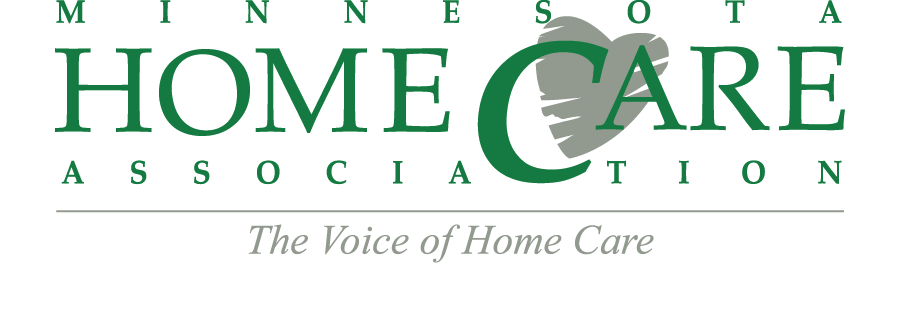 2016 MHCA Education Calendar
(TENTATIVE)
January	 28		Future of Home Care Conference & Technology Expo	Ramada, Bloomington February 23	OASIS Cornerstones: 
Justifying Therapy thru OASIS Accuracy			WebinarFebruary 24-25		ICD-10 Coding Boot Camp (Beginner Audience)		Metro March			Regulatory/Compliance Workshop			TBDMarch – April	Useful Apps for Home Care 
Clinicians, Clients, and Caregivers			3-Part Webinar SeriesMay 11			Pre-Conference: MN Summit for Excellence		Arrowwood Resort, AlexandriaMay 11-13		Annual Meeting					Arrowwood Resort, Alexandria	June 15-16		ICD-10 Coding Refresher Workshop			Metro

July			Legislative Summary					WebinarJune			Dementia Workshop					TBDFall			Home Care Nurse Managers Program*			Metro

September 8		Assisted Living & Home Care Conference*		U of M, St. PaulSeptember 21-23	Blueprint for OASIS Accuracy Workshop + Exam		MetroNovember 9		MHCA Fall Conference					DoubleTree, St. Louis ParkDecember 7-8		ICD-10 Coding Refresher Workshop			Greater MN	
*In partnership with LeadingAge MN
Visit www.mnhomecare.org regularly for 
newly added programs and brochures